«Дорогие ребята! Злой Карабас Барабас закрыл меня в комнате, отдал ключ лисе Алисе и коту Базилио. Они между собой его не поделили, разломали на части и бросили в пруд. Черепаха Тортилла обещает найти его и помочь восстановить ключ, если я выполню задания и отвечу на вопросы, которые будут задавать герои сказки. Я не знаю ответов, помогите мне».Куда: детский сад «Буратино». Воспитанникам группы «Почемучки» 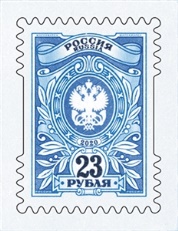 Откуда: от Буратино